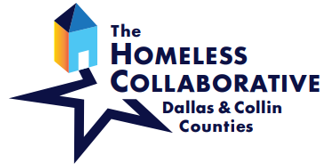 Our CoC exists to end homelessness in Dallas and Collin Counties through a collaborative and strategic effort which optimizes the combined strengths and resources of our partnering organizations and the neighbors we serve.TX-600 Continuum of Care, Serving Dallas & Collin CountiesMay 25, 2021   9:00 a.m.Virtual MeetingWelcome & Introductions				Dr. David Woody, CoC Assembly ChairMission Moment    					Yolanda Jones, AIDS Services of DallasApproval of April 2021 Minutes						         Dr. David WoodyNetworking OpportunityHomeless Collaborative Updates							Ashley BrundageCoC Workgroup Highlights							            Dr. David WoodyYouth 								Karen HughesVeterans								Blake FettermanRapid Re-Housing							Brenda SnitzerMonthly Discussion Topic		Coordinated Access System (CAS) Mandy Chapman-Semple and Megan Starnes							       AnnouncementsCase Manager Round Table-Wednesday, May 26, 2021, noon until 1:30 pm Topic: NetworkingCAS Access Points Training- Thursday, May 27, 2021, 9amThe Homeless Collaborative (CoC) Board Meeting- Thursday, June 3, 2021, 2pmA Hard Conversation with Dr. Mark Robert Rank- Tuesday, June 8, 2021, noonCAS Housing Providers Training- Thursday, June 9, 2021, 9amFor comments or questions regarding Continuum of Care Assembly business, please contact Chair Dr. David Woody at dwoody@bridgenorthtexas.org or Vice-Chair Brenda Snitzer at BrendaS@thestewpot.org